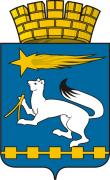 АДМИНИСТРАЦИЯ ГОРОДСКОГО ОКРУГА НИЖНЯЯ САЛДАП О С Т А Н О В Л Е Н И Е14.09.2020                                                                                                     № 477г. Нижняя СалдаО подготовке документации по планировке территории для размещения линейного объекта «Строительство трубопровода  тепловой сети от котельной Строителей 70 до тепловой камеры ЦТП «Строителей» в городе Нижняя Салда по адресу: ул. Строителей 70 – ул. Строителей 2а»В соответствии с частями 1 и 5 статьи 45 Градостроительного кодекса Российской Федерации,  решением Думы городского округа Нижняя Салда  от 15.11.2018 № 39/6 «Об утверждении Положения о порядке организации и проведения публичных слушаний в городском округе Нижняя Салда», руководствуясь Уставом городского округа Нижняя Салда, в целях   исполнения договора № П211-20 от 17.08.2020, рег. № 262 от 18.08.2020г.,  администрация городского округа Нижняя СалдаПОСТАНОВЛЯЕТ:	1. Принять решение о подготовке документации по планировке территории для размещения линейного объекта «Строительство трубопровода  тепловой сети от котельной Строителей 70 до тепловой камеры ЦТП «Строителей» в городе Нижняя Салда по адресу: ул. Строителей 70 –                       ул. Строителей 2а».2. Утвердить план мероприятий по подготовке документации по планировке территории для размещения линейного объекта «Строительство трубопровода  тепловой сети от котельной Строителей 70 до тепловой камеры ЦТП «Строителей» в городе Нижняя Салда по адресу: ул. Строителей 70 –             ул. Строителей 2а» (приложение № 1).3. Утвердить техническое задание на разработку документации по планировке территории для размещения линейного объекта «Строительство трубопровода  тепловой сети от котельной Строителей 70 до тепловой камеры ЦТП «Строителей» в городе Нижняя Салда по адресу: ул. Строителей 70 –                ул. Строителей 2а» (приложение № 2).4. Опубликовать настоящее постановление в газете «Городской вестник плюс» и разместить на официальном сайте администрации городского округа Нижняя Салда.5. Контроль за исполнением настоящего постановления возложить на первого  заместителя  главы администрации   городского   округа   Нижняя   Салда  Черкасова С.В.Глава городского округа                                                                        Нижняя Салда									  А.А. Матвеев                                                                               План мероприятий по подготовке документации по планировке территории для размещения линейного объекта «Строительство трубопровода  тепловой сети от котельной Строителей 70 до тепловой камеры ЦТП «Строителей» в городе Нижняя Салда по адресу: ул. Строителей 70 – ул. Строителей 2а»Техническое задание на разработку документации по планировке территории: «Строительство трубопровода  тепловой сети от котельной Строителей 70 до тепловой камеры ЦТП «Строителей» в городе Нижняя Салда по адресу: ул. Строителей 70 –                 ул. Строителей 2а.Приложение № 1УТВЕРЖДЕН постановлением администрации  городского округа Нижняя Салда от 14.09.2020  № 477№ п/пНаименование мероприятияСроки выполнения мероприятийОтветственный за выполнение мероприятия1Уведомление о принятии решения всем заинтересованным лицам, путем опубликования постановления в газете «Городской вестник плюс» и размещения на официальном сайте администрации  городского округа Нижняя Салда14 дней со дня издания постановленияАдминистрация городского округа Нижняя Салда2Прием и рассмотрение предложений по планировке территории от заинтересованных лиц, в случае их поступления14 дней с даты размещения постановления в газете «Городской вестник плюс»Администрация городского округа Нижняя Салда3Выполнение работ по подготовке документации по планировке территории (проект планировки и проект межевания) для размещения линейного объекта «Строительство трубопровода  тепловой сети от котельной Строителей 70 до тепловой камеры ЦТП «Строителей» в городе Нижняя Салда по адресу: ул. Строителей 70 – ул. Строителей 2а»60 дней с даты окончания приема и (или) рассмотрения предложений по планировке территории от заинтересованных лицПодрядная организация4Контроль выполнения работ по подготовке документации по планировке территории для размещения линейного объекта «Строительство трубопровода  тепловой сети от котельной Строителей 70 до тепловой камеры ЦТП «Строителей» в городе Нижняя Салда по адресу: ул. Строителей 70 – ул. Строителей 2а»Администрация городского округа Нижняя Салда5Проведение рабочих совещаний по итогам выполнения этапов работПо необходимостиАдминистрация городского округа Нижняя Салда6Проверка и согласование проекта планировки и проекта межевания10 рабочих дней с даты предоставления подрядной организацией проекта планировки на согласованиеАдминистрация городского округа Нижняя Салда7Согласование проекта планировки С сетевыми организациямиПодрядная организация8Проверка документации по планировке территории (проекта планировки и проекта межевания) для размещения линейного объекта «Строительство трубопровода  тепловой сети от котельной Строителей 70 до тепловой камеры ЦТП «Строителей» в городе Нижняя Салда по адресу: ул. Строителей 70 – ул. Строителей 2а»10 рабочих дней с даты предоставления подрядной организацией проекта планировки на проверкуАдминистрация городского округа Нижняя Салда9Подготовка проекта постановления о проведении публичных слушаний по документации по планировке территории линейного объекта10 рабочих дней с даты получения положительного результата проверки документацииАдминистрация городского округа Нижняя Салда10Проведение публичных слушаний по документации по планировке для размещения линейного объекта «Строительство трубопровода  тепловой сети от котельной Строителей 70 до тепловой камеры ЦТП «Строителей» в городе Нижняя Салда по адресу: ул. Строителей 70 – ул. Строителей 2а»Через 30 дней с даты публикации постановления о проведении публичных слушаний в газете «Городской вестник плюс»Администрация городского округа Нижняя Салда, с участием подрядной организации11Устранение замечаний, поступивших в ходе проведения публичных слушаний14 дней с даты проведения публичных слушанийПодрядная организация12Подготовка Решения Думы городского округа Нижняя Салда об утверждении проекта планировки и проекта межевания территории для размещения линейного объекта «Строительство трубопровода  тепловой сети от котельной Строителей 70 до тепловой камеры ЦТП «Строителей» в городе Нижняя Салда по адресу: ул. Строителей 70 – ул. Строителей 2а»10 дней с даты получения документацииАдминистрация городского округа Нижняя СалдаПриложение № 2УТВЕРЖДЕНО постановлением администрации  городского округа Нижняя Салда от 14.09.2020  № 477№ п/пПараметр проектаОписание1ЗаказчикАдминистрация городского округа Нижняя Салда2Источник финансированияМестный бюджет3Основания для выполнения работВ целях выполнения контракта: «Разработка проектно-сметной документации и государственная экспертиза проекта «Строительство трубопровода тепловой сети от котельной Строителей 70 до тепловой камеры ЦТП «Строителей» в городе Нижняя Салда по адресу: ул. Строителей 70 – ул. Строителей 2а»4Местонахождение объекта строительстваРоссийская Федерация, Свердловская область, город Нижняя Салда, трубопровод тепловой сети от котельной Строителей 70 до тепловой камеры ЦТП «Строителей» в городе Нижняя Салда по адресу: ул. Строителей 70 – Строителей 2а5Сроки разработки документации по планировки территорииС момента заключения договора, но не позднее 20 декабря 2020 года.6Цель разработки документации по планировке территорииРеализация положений утвержденного документа территориального планирования, формирование земельного участка под линейный объект: строительство трубопровода тепловой сети от котельной Строителей 70 до тепловой камеры ЦТП «Строителей» в городе Нижняя Салда по адресу: ул. Строителей 70 – Строителей 2а7Границы проектированияУчастки проектирования расположены в кадастровых кварталах 66:55:0303020, 66:55:0303023.Площади территорий определяется проектом.8Нормативно-правовая, методическая база и ранее выполненные работы, учет которых необходим при проектированииГрадостроительный кодекс РФ (в действующей редакции);Земельный кодекс РФ (в действующей редакции);Федеральный закон от 06.10.2003 № 131-ФЗ «Об общих принципах организации местного самоуправления в Российской Федерации» (в действующей редакции);Федеральный закон  от 29.12.2004 № 191-ФЗ «О введении в действие Градостроительного кодекса РФ» (в действующей редакции);Федеральный закон от 24.07.2007 № 221-ФЗ «О государственном кадастре недвижимости» (в действующей редакции);Постановление Правительства Свердловской области от 15.03.2010 № 380-ПП «Об утверждении нормативов градостроительного проектирование Свердловской области НГПСО 1-2009.66»;СП 42.13330.2011 «СНиП 2.07.01-89* Градостроительство, планировка и застройка городских и сельских поселений»;Генеральный план городского округа Нижняя Салда, применительно к городу Нижняя Салда, утвержденный решением Думы городского округа Нижняя Салда от 21.06.2016 № 65/15;Правила землепользования и застройки, утвержденные решением Думы городского округа Нижняя Салда от 16.11.2017 № 20/7 (с изменениями);Решение   Думы  городского  округа  Нижняя Салда  от   15.11.2018 № 39/6 «Об утверждении Положения о порядке организации и проведения публичных слушаний в городском округе Нижняя Салда»;Распоряжение Правительства Свердловской области от 26.12.2011г. № 2360-РП «О соблюдении требований законодательства о санитарно-эпидемиологическом благополучии населения при осуществлении градостроительной деятельности на территории Свердловской области».9Состав исходных данных для разработки документации по планировке территорииТопографическая съемка М 1:2000 в электронном виде;Сведения государственного кадастра недвижимости (актуальные);Генеральный план городского округа Нижняя Салда, применительно к городу Нижняя Салда, утвержденный решением Думы городского округа Нижняя Салда от 21.06.2016 № 65/15;Правила землепользования и застройки городского округа Нижняя Салда, утвержденные решением Думы городского округа Нижняя Салда от 16.11.2017 № 20/7;Состав исходных данных может быть дополнен и уточнен при выполнении работ по подготовке документации по планировке территории по согласованию с администрацией городского округа Нижняя Салда.Документацию по планировке территории выполнить в системе координат МСК-66.Сбор исходных данных осуществляется Исполнителем.10Требования к выполнению проекта планировки и проекта межевания территории1. Состав основных (утверждаемых) материалов проекта планировки территории:1) Чертеж «Планировки территории» М 1:2000;2) Чертеж красных линий М 1:2000;3).План организации улично-дорожной сети М 1:2000;4) Схема инженерной инфраструктуры М 1:2000;5). План организации рельефа М 1:2000;6) Чертеж размещения объектов капитального строительства и функциональное зонирование территории М 1:2000.2. Состав материалов по обоснованию проекта планировки территории:1) Схема расположения территории в структуре города М 1:5000;2) Схема использования территории в период подготовки проекта планировки территории М 1:2000;3) Схема границ зон с особыми условиями использования территорий ( охранная зона газопровода) м 1:2000;4) «Пояснительная записка».Состав материалов проекта межевания территории: чертежи проекта межевания территории, на которых отображаются:1) Красные линии, утвержденные в составе проекта планировки территории.2) Линии отступа от красных линий в целях определения места допустимого размещения зданий, строений, сооружений.3) Границы земельных участков, в том числе границы земельных участков на которых расположены линейные объекты.4) Границы формируемых земельных участков, планируемых для предоставления физическим и юридическим лицам для строительства.5) Границы земельных участков, предназначенных для размещения объектов капитального строительства.6) Границы зон с особыми условиями использования территорий.7) Границы зон действия публичных сервитутов.8) Ведомости координат поворотных точек границ земельных участков.9) Пояснительная записка, которая должна содержать:сведения по установлению границ земельных участков и обоснование принятых решений;ведомость формируемых земельных участков, содержащую площади, виды использования, информацию о форме собственности и координаты поворотных точек;ведомость участков изъятия для муниципальных нужд; предложения по установлению публичных сервитутов.11Количество экземпляров документацииПосле согласования и утверждения текстовые и графические материалы должны быть переданы заказчику:В бумажном виде в 3 экз.На электронном носителе в форматах jpg, pdf, doc, dwg, dxt (AutoCAD), idf (Ингео).